Société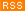 Un Russe sur cinq meurt de causes liées à l'alcool (OMS)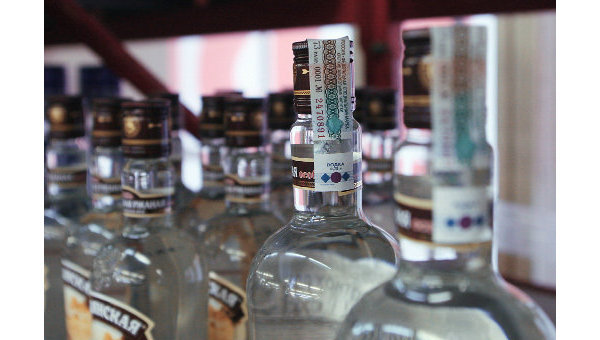 Un Russe sur cinq meurt de causes liées à l'alcool © RIA Novosti. Alexei Nikolskiy14:53 13/02/2011MOSCOU, 13 février – RIA NovostiSur le même sujetRussie: adultère et alcoolisme, impardonnables aux yeux des couples (VTsIOM) 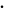 Vente d'alcool aux mineurs: les commerçants risquent trois ans d'interdiction (Poutine) Alcoolisme chez les jeunes: le soutien des médias indispensable (ministre) Drogue, alcool et route: 150'000 morts par an en Russie (ancien ministre) Russie: l'alcoolisme, le problème principal du pays (sondage)Multimédia Nouvel An en Russie: la consommation d'alcool en chiffres Restrictions sur la vente d'alcool en Russie Les Russes et l'alcool: bière, vodka ou vin? INFOgraphie 